 ПОСТАНОВЛЕНИЯ№76 от 09.12.2019 гО дополнительных мерах по стабилизации обстановки с пожарами, недопущению гибели и травмирования на них людей на территории сельского поселения Антинганский сельсовет муниципального района Хайбуллинский район Республики Башкортостан               В соответствии с Федеральным законом от 06.10.2003 № 131-ФЗ «Об общих принципах организации местного самоуправления в Российской Федерации», Федеральным законом от 21.12.1994 № 69-ФЗ «О пожарной безопасности», администрация сельского поселения Антинганский сельсовет муниципального района Хайбуллинский район Республики Башкортостан  постановляет:1. Утвердить План мероприятий о дополнительных мерах по стабилизации обстановки с пожарами, недопущению гибели и травмирования на них людей на территории сельского поселения Антинганский сельсовет муниципального района Хайбуллинский район Республики Башкортостан. (Приложение 1).2. Организовать распространение в местах массового пребывания людей листовок, информирующих граждан о мерах пожарной безопасности и действиях в случае возникновения пожара.3. Провести корректировку списка лиц, относящихся к категории «группа риска», неблагополучных и многодетных семей, а также других социально опасных граждан по территории сельского поселения  Антинганский сельсовет муниципального района Хайбуллинский район Республики Башкортостан.4. Провести проверку состояния источников противопожарного водоснабжения. Принять дополнительные меры по устройству незамерзающих прорубей на водоемах, а также обеспечению подъездов к ним.5. В соответствии к Договорами по расчистке дорог в зимнее время повысить требовательность к своевременной расчистке дорог от снега к населенным пунктам и по улицам.6. Контроль за исполнением настоящего постановления оставляю за собой.Глава сельского поселения                                         Ф.Б.ИскужинаПриложение 1 к постановлениюадминистрации сельского поселенияот  09.12.2019  № 76ПЛАНмероприятий о дополнительных мерах по стабилизации обстановки с пожарами, недопущению гибели и травмирования на них людей на территории сельского поселения Антинганский сельсовет муниципального района Хайбуллинский район Республики БашкортостанБАШКОРТОСТАН РЕСПУБЛИКАҺЫХӘЙБУЛЛА РАЙОНЫМУНИЦИПАЛЬ РАЙОНЫНЫҢАНТИНГӘН АУЫЛ СОВЕТЫ АУЫЛ БИЛӘМӘҺЕ ХАКИМИӘТЕ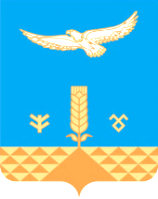 АДМИНИСТРАЦИЯ СЕЛЬСКОГО ПОСЕЛЕНИЯ АНТИНГАНСКИЙ СЕЛЬСОВЕТ МУНИЦИПАЛЬНОГО РАЙОНА ХАЙБУЛЛИНСКИЙ РАЙОН РЕСПУБЛИКИ БАШКОРТОСТАН№ п/пНаименование мероприятийДата и место проведенияОтветственные1Корректировка списка лиц, относящихся к категории «группа риска», многодетные семьи, инвалидыДекабрь-январьСпециалисты Администрации сельского поселения2Организовать работу по распространению листовок в местах массового пребывания людей (магазины, почтовые отделения, информационные стенды и т.п.)По мере необходимостиУправляющий делами Администрации сельского поселения3Встреча с населением по вопросам разъяснения требований пожарной безопасности в жилье и порядка действий в случае возникновения пожара, по недопущению взрывов газа Декабрь-январь-февральГлава сельского поселения, по согласованию сотрудники ОНД4Провести обходы лиц, относящихся к категории «группа риска», многодетных семей, инвалидов и других социально опасных граждан и провести инструктажи по соблюдению мер пожарной безопасностиДекабрь-январь-февральГлава сельского поселения, по согласованию сотрудники ОНД5Проверка состояния источников противопожарного водоснабжения на территории поселения. Принять меры к устройству незамерзающих прорубей на водоёмах, а также обеспечению подъездов к нимДекабрь-январь-февральГлава сельского поселения, 6Расчистка дорог и подъездных путейДекабрь-январь-февраль-мартГлава сельского поселения, 